MỘT SỐ BIỆN PHÁP NÂNG CAO HIỆU QUẢCÔNG TÁC CHỦ NHIỆM LỚP 1A4A. PHẦN MỞ ĐẦUI. Lí do chọn đề tàiTiểu học là cấp học nền tảng, tạo cơ sở ban đầu cho việc hình thành và phát triển toàn diện nhân cách con người, đặt nền móng vững chắc cho giáo dục phổ thông và toàn bộ hệ thống giáo dục quốc dân. Vì vậy giáo dục tiểu học có một vị trí hết sức quan trọng trong nền giáo dục của mỗi quốc gia. Lứa tuổi học sinh tiểu học là lứa tuổi vừa học vừa chơi, sự nhận thức của các em còn non nớt, sự tư duy chưa đạt tới đỉnh cao, còn nhiều sự biến động về tâm sinh lí nên các em cần có người hướng dẫn, uốn nắn cho các em thói quen đi vào nề nếp trong sinh hoạt, học tập, giao tiếp; có các kĩ năng sống cơ bản để các em dần dần trở thành những người có khả năng sống tự lập. Những người làm được những việc đó không ai khác chính là giáo viên chủ nhiệm lớp. Giáo viên chủ nhiệm ở Tiểu học là người thường xuyên tiếp xúc, gần gũi nhất với học sinh, người luôn ở bên cạnh giải đáp mọi khó khăn thắc mắc của các em, người mà các em kính trọng và yêu quy nhất, người mà được các em xem như là cha là mẹ. Giáo viên chủ nhiệm ở Tiểu học là người có vị trí quyết định trong việc hình thành ở học sinh những cơ sở ban đầu cho sự phát triển đúng đắn và lâu dài về đạo đức, trí tuệ, thể chất, thẩm mĩ và các kĩ năng sống cơ bản để học sinh tiếp tục học lên các bậc học trên và phục vụ cho chính cuộc sống sau này của các em. Ngoài việc tổ chức, hướng dẫn các hoạt động học tập của học sinh, giáo viên chủ nhiệm lớp còn phải thường xuyên theo dõi các hoạt động trong giờ chơi, trong các buổi sinh hoạt, giao lưu tập thể,… Và đồng thời là người chịu trách nhiệm trong việc đào tạo ra những công dân tương lai có ích cho xã hội. Vì vậy, tôi nhận thấy công tác chủ nhiệm lớp ở Tiểu học là cực kì quan trọng, là nhân tố số một quyết định đến chất lượng giáo dục toàn diện cho học sinh. Đầu năm học 2019 – 2020  tôi được nhà trường phân công chủ nhiệm lớp 1A4 với tổng số 30 học sinh, một lớp có nhiều em hoàn cảnh gia đình rất khó khăn, một số phụ huynh chưa thực sự quan tâm đến con em mình, nề nếp lớp lộn xộn, chất lượng đầu vào thấp. Vì vậy ngay từ khi nhận lớp, bản thân tôi đã rất trăn trở với công tác chủ nhiệm. Tôi luôn nghĩ làm thế nào để lớp tự quản tốt, chất lượng giáo dục của học sinh được nâng cao. Và tôi thấy rằng, chất lượng giáo dục của các em sẽ được nâng lên nếu tôi làm tốt công tác chủ nhiệm lớp. Đó cũng chính là lí do tôi chọn “Một số giải pháp nâng cao hiệu quả công tác chủ nhiệm lớp 1A4” làm đề tài nghiên cứu của mình. Trong phạm vi đề tài này tôi tập trung nghiên cứu về một số giải pháp để làm tốt công tác chủ nhiệm lớp 1A4 ở trường Tiểu học Lê Quý Đôn, tôi đã thực hiện đề tài này từ tháng 8 năm học 2019 - 2020. II. Mục tiêu, nhiệm vụ của đề tàiMục tiêu của đề tài là tìm ra các giải pháp kích thích học sinh phấn đấu, thi đua học tập nhằm nâng cao hiệu quả chất lượng về mọi mặt và giáo dục học sinh ý thức, thái độ học tập đúng đắn.Nhiệm vụ của đề tài là vận dụng lý luận, kinh nghiệm để phân tích, lý giải những vấn đề thực tiễn về việc kích thích học sinh tích cực thi đua học tập qua công tác chủ nhiệm lớp. III. Đối tượng nghiên cứuBiện pháp nâng cao hiệu quả công tác chủ nhiệm lớp  cho học sinh  lớp 1A4, trường tiểu học Lê Quý Đôn.IV. Giới hạn phạm vi nghiên cứuMột số biện pháp tích cực trong công tác chủ nhiệm lớp 1A4, trường Tiểu học Lê Quý Đôn.Thời gian: Từ tháng 8/2019 đến tháng 2/2020.V. Phương pháp nghiên cứu:- Phương pháp quan sát- Phương pháp vấn đáp.- Phương pháp điều tra, khảo sát.- Phương pháp thực nghiệm,- Phương pháp tổng kết kinh nghiệm.- Phương pháp đọc tài liệu- Phương pháp xử lí số liệuB. PHẦN NỘI DUNGI. Cơ sở lý luậnCông tác chủ nhiệm lớp là một nội dung về chuyên môn nghiệp vụ của giáo viên tiểu học. Công tác chủ nhiệm quyết định chất lượng dạy và học của giáo viên và học sinh. Làm tốt công tác chủ nhiệm tức là người giáo viên đã hoàn thành tốt việc giảng dạy các bộ môn và tổ chức giáo dục, rèn luyện đạo đức cho học sinh. Đặc biệt trong nhà trường tiểu học, vai trò của người giáo viên chủ nhiệm hết sức quan trọng. Giáo viên chủ nhiệm thay mặt nhà trường quản lý điều hành lớp, trực tiếp giáo dục tư tưởng đạo đức, hình thành nhân cách cho học sinh; là cầu nối giữa ba môi trường giáo dục gia đình, nhà trường và xã hội.Trong giai đoạn hiện nay, công tác chủ nhiệm lớp ngày càng đòi hỏi sự dày công của người giáo viên bởi yêu cầu ngày càng cao của xã hội đang phát triển, bởi tình hình cuộc sống vẫn đang tồn tại những tác động xấu đến học sinh, bởi sự mưu sinh của gia đình nên không ít phụ huynh đã giao phó việc giáo dục con cái cho nhà trường. Học sinh lớp 1 là lứa tuổi mà chúng ta tưởng dễ dạy hóa ra lại khó vì đây là lứa tuổi chuyển giao giữa giai đoạn ở hoạt động vui chơi sang  giai đoạn học tập chính thức của bậc tiểu học. Ở lứa tuổi này các em luôn muốn tự làm theo ý thích của bản thân và ham chơi nhiều hơn là ham học; Đồng thời các em cũng dễ bị cám dỗ, bắt chước theo bạn bè. Các em luôn muốn tìm hiểu, khám phá thế giới xung quanh mình. Chính vì vậy, phải học tập, thực hiện theo những khuôn khổ của nhà trường là việc các em cảm thấy không thoải mái, không muốn tuân thủ. Từ đó, các em muốn thoát ra, muốn được tự do. Vậy phải làm gì để giúp các em học tập tốt, rèn đạo đức theo những khuôn khổ , giáo huấn của nhà trường với tâm lý thoải mái, thích thú hơn là bị ép buộc ? Mỗi giáo viên cần có những biện pháp cụ thể riêng, những cách làm việc riêng và luôn có sự đổi mới, có những biện pháp tích cực để tạo sự mới mẻ, ham thích đối với học sinh nhằm thúc đẩy các em thực hiện tốt những yêu cầu mà giáo viên đưa ra.II. Thực trạng vấn đềTrong những năm gần đây, ngành giáo dục đang tập trung đổi mới phương pháp giáo dục nên công tác chủ nhiệm lớp càng được quan tâm. Bản thân mỗi giáo viên đã ý thức sâu sắc tầm quan trọng của công tác chủ nhiệm. Phong trào thi đua trở thành giáo viên chủ nhiệm giỏi đã được hầu hết các giáo viên trong trường tôi tham gia tích cực. Tuy nhiên trong giai đoạn hiện nay, công tác chủ nhiệm lớp ngày càng đòi hỏi sự dày công của người giáo viên bởi yêu cầu ngày càng cao của xã hội đang phát triển, bởi tình hình cuộc sống vẫn đang tồn tại những tác động xấu đến học sinh, bởi sự mưu sinh của gia đình nên một số phụ huynh gần như giao phó việc giáo dục con cái cho nhà trường.Trong quá trình thực hiện vẫn còn tồn tại một số giáo viên còn thiếu kinh nghiệm hoặc sử dụng phương pháp giáo dục chưa linh hoạt, thiếu sự nhiệt tình; năng lực của đội ngũ giáo viên được phân công làm công tác chủ nhiệm không đồng đều; một số giáo viên chưa thực sự nỗ lực trong công tác chủ nhiệm. Đâu đó vẫn còn một vài giáo viên chưa ý thức hết được tầm quan trọng của công tác chủ nhiệm, chưa quan tâm nhiều đến học sinh, dẫn đến nề nếp lớp lộn xộn, học sinh nghịch phá, đánh nhau, mất trật tự trong giờ học, vô lễ với thầy cô giáo, chất lượng học tập sa sút,… Năm học 2019 – 2020 lớp 1A4 do tôi chủ nhiệm có 30 học sinh, trong đó có 14 em nữ và 16 em nam. Đa số các em đều có bố mẹ làm nông hoặc đi làm ăn xa. Một số học sinh nhà ở xa trường  nên gặp khó khăn trong việc đi lại.  Một số em hoàn cảnh gia đình quá khó khăn nên rất thiếu thốn quần áo, sách vở, đồ dùng học tập. Một số học sinh có hoàn cảnh gia đình không thuận lợi: các em phải sống với ông bà hoặc người thân nên các em rất thiếu thốn tình cảm và sự quan tâm chăm sóc của cha mẹ. Một số phụ huynh chưa thực sự quan tâm đến con em do bận làm kinh tế, còn phó mặc cho thầy cô và nhà trường nên sự phối hợp giữa phụ huynh với giáo viên chủ nhiệm chưa chặt chẽ. Bên cạnh đó nhận thức của gia đình học sinh đối với việc học của con cái chưa đúng đắn; học sinh còn nhỏ nên ham chơi, một số em nhận thức chậm. Mặt khác cùng với sự phát triển xã hội, sự bùng nổ của công nghệ thông tin đã sinh ra những hiện tượng tiêu cực như các trò chơi trên mạng Internet ngày càng nhiều và trong số đó có những trò chơi nguy hiểm, mang tính bạo lực thu hút học sinh nhất là những em không được gia đình quan tâm kèm cặp, bị bạn bè lôi kéo đã dẫn đến tình trạng học sinh lười học, chán học, hay gây gổ với nhau. Tất cả những điều đó đã tác động đến chất lượng giáo dục của lớp. Chính vì vậy tôi cần phải tìm ra giải pháp để làm tốt công tác chủ nhiệm lớp. Qua quan sát, theo dõi phân loại đầu năm, kết quả như sau:Đầu năm học 2019 - 2020:* Những nguyên nhân dẫn đến thực trạng trên là do:Từ thực trạng mà học sinh còn hạn chế về sự tiếp thu bài, ít học bài, ít chú ý trong giờ học. Kĩ năng sống, hành vi ứng xử, giao tiếp còn hạn chế,… là do các nguyên nhân, các yếu tố tác động sau:- Về tâm sinh lí:Một số em hiếu động, hay bắt nạt bạn, chọc bạn, ít chịu ngồi im. Ở lứa tuổi các em đa số là ham chơi, ít chú ý, thói quen là để cô cùng các bạn giải quyết vấn đề xong, rồi có sẵn để ghi vào. Cách giao tiếp bằng ngôn ngữ của các em chưa hoàn chỉnh, nói năng còn cộc lốc. Việc thực hiện đi vào nề nếp các em vẫn chưa coi trọng, cứ làm những gì mình thích, không quan tâm gì đến nội quy của trường, lớp.- Về hoàn cảnh gia đình của học sinh:Hầu hết học sinh của lớp tôi chủ nhiệm sống trong môi trường là vùng nông thôn, nên suy nghĩ và nhận thức của các em còn hạn hẹp. Điều kiện học ở nhà của các em còn thiếu thốn: Thiếu sự hướng dẫn bảo ban của cha mẹ, vì phần lớn cha mẹ các em trình độ còn thấp, chỉ biết việc trên nương rẫy, ít có thời gian giáo dục, dạy dỗ con cái hay đôn đốc việc học hành của con; Thiếu thốn về vật chất, góc học tập chưa phù hợp hoặc có em không có. Có em cha mẹ li hôn, sống với bố, nên bị thiệt thòi rất nhiều về tình cảm, tinh thần và sự chăm sóc.Cha mẹ các em chưa chú trọng đến việc rèn cho con mình nói năng, xưng hô như thế nào cho lễ phép, cho lịch sự. Con cái giao tiếp với ông bà, cha mẹ, anh chị em của mình đa số trả lời cụt ngủn chưa thành câu, lâu dần thành thói quen.        -  Về phía giáo viên:  Về phía giáo viên thì chưa nắm bắt được tâm lý của học sinh, khi hỏi các em điều gì là yêu cầu các em trả lời được, mà các em không có khả năng hình dung, suy nghĩ như mình mong muốn, cứ đặt ra những câu hỏi khuôn mẫu, áp đặt học sinh yêu cầu học sinh phải trả lời theo ý của mình. Phương pháp truyền thụ chưa phù hợp. Đôi khi các em trả lời chưa đúng thì bỏ qua, gọi em khác trả lời là xong, chưa  thực sự quan tâm đến việc tại sao các em trả lời chưa đúng ? Chưa đặt những câu hỏi để phát huy tính tự giác tích cực của học sinh. Đôi khi giáo viên chưa thực sự gần gũi, thân mật với các em, nên các em phần thì sợ, phần thì chây lì. III. Nội dung và hình thức của giải pháp 	1. Mục tiêu của giải pháp, biện phápCung cấp cho các em những kiến thức kĩ năng cơ bản cần đạt, xây dựng  cho các em phương pháp học tập tốt. Giúp các em hứng thú, tích cực thi đua học tập để các em nắm kiến thức ngày càng vững vàng hơn, hăng say trong giờ học nâng cao chất lượng giảng dạy và làm nền tảng vững chắc cho các lớp trên.2. Nội dung và cách thức thực hiện giải pháp, biện pháp2.1.Xây dựng nề nếp lớp ngay từ đầu năm họca. Hiểu rõ đối tượng học sinh để có biện pháp giáo dục phù hợp      	 Mỗi giáo viên chủ nhiệm lớp muốn hoàn thành tốt nhiệm vụ của mình, muốn đề ra các biện pháp giáo dục học sinh phù hợp, đạt hiệu quả thì trước hết giáo viên phải hiểu học sinh, phải nắm bắt được hoàn cảnh, tâm lí, tính cách, sở thích, sở trường, hạn chế của từng em. Do vậy, ngay từ khi nhận lớp, tôi thực hiện ngay công tác tìm hiểu thông tin về học sinh. Tôi khảo sát đối tượng học sinh trong lớp thông qua hồ sơ  và qua phụ huynh học sinh. Sau đó tôi tiến hành phân loại đối tượng học sinh:	+ Học sinh có hoàn cảnh khó khăn: 3 em	+ Học sinh ở, ông bà ( do bố mẹ đi làm ăn xa): 3 em	+ Học sinh tiếp thu chậm, có khó khăn trong học tập : 5 em	+ Học sinh có khuyết tật về trí tuệ: 1 em	+ Học sinh có khả năng học tập, tiếp thu tốt: 3 emViệc nắm được đầy đủ các thông tin cần thiết về từng học sinh giúp tôi hiểu học sinh của mình để từ đó tôi áp dụng các phương pháp giáo dục phù hợp cho từng đối tượng. Đối với học sinh có hoàn cảnh khó khăn, ở với cha hoặc mẹ hoặc ông bà: Tôi thường xuyên quan tâm, động viên giúp đỡ các em từ vật chất đến tinh thần. Đồng thời tôi kêu gọi học sinh trong lớp đoàn kết giúp đỡ bạn. Phong trào “Áo trắng tặng bạn” được các em hưởng ứng rất nhiệt tình, phong trào “Nuôi heo đất” hay “Kế hoạch nhỏ” do liên đội phát động được các em trong lớp tham gia rất tích cực bởi các em hiểu rằng đó sẽ là những món quà dành tặng cho các bạn có hoàn cảnh khó khăn, kém may mắn vươn lên trong học tập. Tôi đề xuất với ban giám hiệu nhà trường, hội cha mẹ học sinh miễn giảm cho các em hoàn cảnh đặc biệt khó khăn các khoản đóng góp. Mỗi khi có phần quà hay suất học bổng tôi mạnh dạn đề nghị lãnh đạo nhà trường dành tặng cho những em này. Cách làm này của tôi vừa giảm bớt được khó khăn cho các em, vừa giáo dục lòng nhân ái cho học sinh đồng thời tranh thủ sự ủng hộ từ phía nhà trường, hội phụ huynh vừa thắt chặt được mối dây liên kết giữa nhà trường và gia đình.Đối với học sinh cá biệt về đạo đức: Tôi tìm hiểu kĩ nguyên nhân từ phía gia đình (do bố mẹ bỏ nhau hay bố mẹ thiếu quan tâm đến con cái, hay bị bạn bè lôi kéo,…). Tôi nghiêm khắc dạy bảo các em nhưng cũng luôn mềm dẻo, linh hoạt; tránh dùng phương pháp trách phạt các em trước mặt bạn bè để không làm các em tổn thương. Tôi giao cho các em một số nhiệm vụ mà các em có sở trường trong lĩnh vực đó. Đồng thời tôi thường xuyên gần gũi, kiên nhẫn, hỏi han, động viên các em, khen thưởng kịp thời khi các em có cố gắng. Bằng cái tâm của một người mẹ tôi đã cảm hóa được các em chưa ngoan.Đối với học sinh tiếp thu chậm, có khó khăn trong học tập: Tôi tìm hiểu xem các em học yếu những môn nào, nguyên nhân vì sao các em học yếu (do không có thời gian để học tập phải phụ giúp bố mẹ việc nhà, do lỗ hổng kiến thức, do không thích môn học đó,…). Tôi tranh thủ thời gian ra chơi, đầu và cuối mỗi buổi học, các tiết ôn luyện củng cố kiến thức để kèm cặp các em, giảng lại những chỗ các em chưa hiểu hay còn đang mơ hồ. Những học sinh này khả năng tiếp thu chậm, tâm lí thường rụt rè, nhút nhát cho nên tôi thường hết sức nhẫn nại, không miệt thị tránh làm các em xấu hổ sẽ phản tác dụng giáo dục. Tôi sắp xếp cho các em có năng khiếu về môn học cần hỗ trợ ngồi bên cạnh để kèm bạn. Phong trào “Đôi bạn cùng tiến” giúp các em thi đua học tập và mang lại hiệu quả tích cực. Tôi thường xuyên trao đổi với phụ huynh để họ nắm được tình hình học tập của con em mình đồng thời phối hợp với cô giáo để giúp các em mau tiến bộ. Đối với học sinh có năng khiếu hay có khả năng học tập, tiếp thu tốt: Tôi thường xuyên quan sát, để ý những năng khiếu mà các em bộc lộ ra thông qua các hoạt động học tập. Khi đã phát hiện được năng khiếu của từng em tôi lập kế hoạch bồi dưỡng kịp thời, khơi dậy lòng say mê hứng thú của các em qua các tiết học, các hội thi, hoạt động ngoài giờ lên lớp,…b. Xây dựng nội quy lớp họcNội quy được coi là công cụ để quản lý tốt lớp học, nó khiến học sinh phải tự giác tuân thủ, thực hiện nghiêm túc; đồng thời lôi cuốn, tạo ra một bầu không khí tích cực và thuận lợi cho việc học tập. Để học sinh có thể xây dựng được nội quy lớp mình, tôi tiến hành như sau: Tôi thông qua trước lớp nội dung điều 42: Nhiệm vụ của học sinh và điều 44: Các hành vi học sinh không được làm trong Điều lệ Trường Tiểu học và Nội quy của Nhà trường trong năm học. Sau đó tôi yêu cầu các nhóm thảo luận xây xựng nội quy cho lớp mình. Lớp  trưởng điều hành các bạn trong  lớp thảo luận, thống nhất những nội dung cần thực hiện. Khi thảo luận xong lớp sẽ được chia sẻ ý kiến và tôi sẽ tổng hợp các ý kiến rồi cho cả lớp thống nhất nội quy chung. Nếu còn thiếu nội dung nào, tôi gợi ý để học sinh xây dựng tiếp. Tất cả mọi thành viên trong lớp cam kết thực hiện nội quy đã xây dựng. Đồng thời tôi dán nội quy trong lớp học ở nơi dễ nhìn, giúp các em hứng thú và dễ nhớ. Từ đó, các em chấp hành nội quy một cách tự giác, tích cực và hiệu quả thi đua được nâng lên rõ rệt. 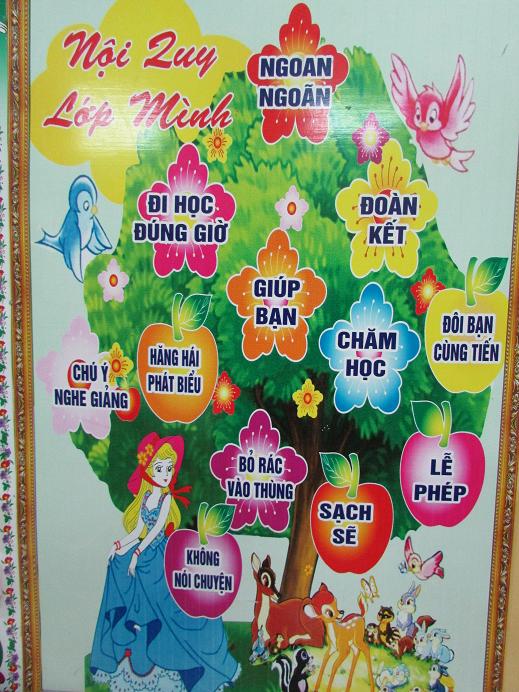 Hình 1: Nội quy lớp 1A4Trong tiết sinh hoạt Chủ nhiệm, tôi đưa ra những yêu cầu, nội dung về rèn luyện đạo đức, học tập rồi tổ chức cho học sinh thảo luận lập kế hoạch hành động cụ thể. Nhận xét và chọn những hành động thiết thực để các em thực hiện. Sau mỗi tuần, hoặc thời gian quy định, tôi cho học sinh tự nhận định, đánh giá lại những việc đã làm được và chưa làm được so với kế hoạch , từ đó rút kinh nghiệm để thực hiện tốt hơn.Ví dụ: Học sinh thảo luận lập kế hoạch hành động thực hiện 5 điều Bác Hồ dạy: ĐOÀN KẾT TỐT – KỈ LUẬT TỐT. Học sinh đã đưa ra một số hoạt động như sau:Đoàn kết giúp đỡ nhau cùng tiến.Không gây gổ, đánh nhau.Không nói chuyện trong giờ học.Thực hiện tốt các nội quy của trường.Thân ái với mọi người.Tự giữ trật tự khi không có cô hoặc cô có khách. 	c. Xây dựng đội ngũ Ban cán sự lớpCăn cứ vào những thông tin cá nhân của học sinh mà tôi đã thu thập được,căn cứ vào sự tín nhiệm của tập thể lớp bầu chọn những bạn nhiệt tình, năng nổ, ý thức tổ chức kỉ luật, tính gương mẫu và các biểu hiện tốt của học sinh trong tập thể.d. Xây dựng lớp học thân thân thiện- Xây dựng mối quan hệ giữa giáo viên và học sinhGiáo viên chủ nhiệm ở Tiểu học được coi là người mẹ thứ hai của các em, là người bạn thân tình để các em có thể gửi gắm những tâm sự, những tình cảm, những suy nghĩ của bản thân.        Tôi thường gần gũi, trò chuyện với những học sinh khó khăn trong học tập về sở thích, tâm tư tình cảm của các em, chải tóc hoặc cài khuy áo cho các em, tạo cho các em cảm thấy yên tâm, tự tin khi bày tỏ những suy nghĩ của mình với cô giáo.Hoặc tổ chức các buổi trao đổi giữa các bạn trong lớp về tình bạn, về học tập, về các phong trào thể dục thể thao, các trò chơi dân gian, lồng ghép các tiết sinh hoạt, hoạt động ngoài giờ lên lớp, nhằm khuyến khích các em tham gia nhiệt tình, các em gần gũi nhau hơn, gần gũi với cô giáo hơn.Khi giao tiếp với các em, tôi động viên các em nói chuyện cởi mở, tự nhiên, chân thành. Với cách làm này, tự nhiên tôi sẽ giảm được lời nói, các em sẽ làm việc được nhiều hơn.Khi lên lớp, tôi luôn chú ý đến tác phong, lời nói, cử chỉ, điệu bộ, cách cầm sách, chữ viết, tất cả đều phải mẫu mực để học sinh noi theo. Vì nếu tôi chỉ cần làm qua loa một việc nhỏ nào đó thì các em sẽ thực hiện theo tôi ngay.       Khi học sinh làm bài chưa đúng, tôi yêu cầu các em làm lại chứ không chê bai, nặng lời trách móc các em ngay. Tôi giúp đỡ, hướng dẫn cho em làm bài ngay tại lớp để em làm tốt hơn.      	Khi có học sinh mắc sai lầm, tôi luôn bình tĩnh, tôn trọng học sinh, tìm hiểu thấu đáo mọi chuyện để đưa ra các biện pháp giúp đỡ các em sữa chữa. Tránh những lời nói, cử chỉ xúc phạm làm ảnh hưởng đến tâm lí của các em.Tôi luôn khích lệ và biểu dương các em kịp thời. Cố gắng tìm ra những ưu điểm dù là nhỏ nhất của các em để khen ngợi, động viên. Nhưng bên cạnh đó tôi cũng chỉ ra những thiếu sót mà em cần khắc phục để ngày càng hoàn thiện hơn.     	Với những việc làm như vậy, tôi nhận thấy tình cảm của cô trò ngày càng thân thiết hơn, các em cởi mở, tự tin hơn, mạnh dạn hơn khi giao tiếp với cô giáo. Các em dễ dàng bày tỏ với cô giáo những tâm tư, nguyện vọng của mình.- Xây dựng mối quan hệ HS và HS.   	Để học sinh có mối quan hệ thân thiện với bạn bè trong lớp nhiệm vụ của giáo viên là vô cùng quan trọng.Tôi đã thường hướng dẫn học sinh như sau: Sử dụng lời nói với bạn thể hiện tôn trọng, tế nhị, lịch sự trong giao tiếp.Trong từng tiết dạy, tôi cố gắng uốn nắn, sửa chữa lời nói cho học sinh  2.2. Xây dựng kế hoạch chủ nhiệm lớp        Bất cứ một công việc nào muốn có hiệu quả thì phải có kế hoạch cụ thể, khoa học. Với công tác chủ nhiệm, kế hoạch chủ nhiệm càng cụ thể, khoa học thì khả năng thực hiện càng cao. Để có một kế hoạch hợp lý khả thi, khi xây dựng kế hoạch chủ nhiệm tôi căn cứ vào nhiệm vụ năm học của Sở, của phòng Giáo dục và Đào tạo; kế hoạch giáo dục của nhà trường, đặc điểm của học sinh lớp chủ nhiệm; khả năng, điều kiện tham gia của phụ huynh; tình hình thực tế của địa phương. Sau đó tôi cụ thể hóa vào kế hoạch chủ nhiệm của lớp mình. Kế hoạch chủ nhiệm được tôi xây dựng theo từng thời gian và từng nội dung giáo dục. Đầu tiên là kế hoạch năm học. Từ kế hoạch năm tôi cụ thể ra kế hoạch từng kì, từng tháng. Tôi đưa ra các chỉ tiêu phấn đấu của lớp về từng mặt hoạt động. Cuối mỗi giai đoạn có đánh giá chi tiết những ưu điểm để phát huy và những hạn chế để khắc phục, sửa chữa. Thông qua cách làm này các em nắm bắt được những chỉ tiêu phấn đấu, từ đó phối hợp cùng với các giáo viên thực hiện tốt kế hoạch đề ra.a. Xây dựng hệ thống chỉ tiêu phấn đấu trong năm học- Duy trì sĩ số học sinh: 30/30 em tỉ lệ 100%- Hoàn thành chương trình lớp học: 28 em; tỉ lệ 93,3 %- Lớp đạt danh hiệu: Xuất sắc- Sao nhi đạt danh hiệu: Tiên tiến Xuất sắc- Khen thưởng:+ Hoàn thành xuất sắc các nội dung học tập và rèn luyện: 8 em; tỉ lệ 26,6 %+ Có thành tích nổi trội hay tiến bộ vượt bậc về môn học hoặc năng lực, phẩm chất: 6 em; tỉ lệ 20%+ Học sinh được khen thưởng đột xuất: 2 em; tỉ lệ 20 %Các phong trào: + 100% học sinh tham gia vệ sinh lớp học sạch sẽ. Giữ gìn vệ sinh cá nhân, làm tốt phong trào "Một phút làm sạch sân trường". 	+ 100% học sinh thuộc và hát các bài hát trong chương trình đã học; tham gia múa hát sân trường "Chiến binh xanh".  Tham gia văn nghệ chào mừng các ngày lễ lớn: 20/11, 22/12, 26/3. 	+ Về hoạt động từ thiện, nhân đạo: thường xuyên tuyên truyền vận động học sinh giúp đỡ những người gặp khó khăn hoạn nạn; mua tăm ủng hộ người khiếm thị, 100% học sinh tham gia phong trào "nuôi heo đất"; "kế hoạch nhỏ",… để ủng hộ bạn nghèo.+ Một số hoạt động khác: tích cực tham gia thể dục thể thao cấp huyện và thực hiện tốt an toàn giao thông mỗi ngày.+ Tham gia tốt phong trào Vở sạch chữ đẹp cấp trường b. Xây dựng mối quan hệ thầy - trò và bạn bè thân thiện             Ngày nay, mối quan hệ thầy - trò là quan hệ phân công - hợp tác. Thầy thiết kế - trò thi công. Tôi giao việc- học trò làm; tôi hướng dẫn- học trò thực hiện. Khi giao việc, tôi chỉ nói khi lớp trật tự, vì vậy tôi sẽ trở nên nói ít, học trò sẽ được làm nhiều, trải nghiệm nhiều. Khi lên lớp, tôi luôn chú ý từ lời nói, ăn mặc, cách cầm sách, chữ viết, thái độ,...để học trò noi theo. Tôi không cho phép mình cẩu thả hoặc xuề xòa, qua loa trước mặt học sinh. Khi học sinh nào làm bài chưa đúng, tôi hướng dẫn học sinh đó làm lại chứ không nhận xét ngay. Khi học sinh mắc khuyết điểm tôi luôn cố gắng kiềm chế và tôn trọng học sinh, tuyệt đối không dùng những lời nói, cử chỉ xúc phạm các em. Vì vậy, đứng trước một học sinh nghịch ngợm, quậy phá, hay lơ là không học bài, làm bài tôi không vội vàng kết án trừng phạt mà bình tĩnh theo dõi, quan sát thái độ, nét mặt, cử chỉ của em đó. Cuối buổi học gặp riêng em để hỏi cho rõ nguyên nhân và có cách giải quyết cho phù hợp. Lần đầu các em vi phạm, tôi nhẹ nhàng nhắc nhở. Nếu các em vẫn tái phạm, tôi phối hợp với gia đình em để có biện pháp giúp đỡ, giáo dục các em kịp thời. Hằng ngày, tôi luôn khích lệ và khen ngợi những tiến bộ của các em dù là nhỏ nhất để động viên các em. Lớp học thân thiện chỉ có được khi thầy giáo, cô giáo có tấm lòng nhân hậu, bao dung, hết lòng vì học sinh của mình. Có một người thầy như vậy thì chắc chắn học sinh sẽ chăm ngoan, tích cực và ham học.       Để xây dựng mối quan hệ bạn bè thân thiết, đoàn kết, gắn bó, sẵn sàng giúp đỡ nhau trong học tập, tôi luôn tạo ra các hoạt động, các vấn đề đòi hỏi sự hợp tác của nhiều học sinh. Trong mỗi tiết học, tôi thường xuyên chia nhóm ngẫu nhiên. Do đó, những em khá, giỏi buộc phải tích cực và lôi kéo các bạn trong nhóm cùng tham gia vào công việc chung nếu không sẽ bị chậm tiến độ và không hoàn thành bài học. Vì vậy, các em sẽ không dám thụ động, hờ hững. Cứ như vậy, dần dần việc hợp tác của học sinh trong lớp tích cực hơn. Khi có chuyện xích mích giữa em này với em kia, tôi kịp thời can thiệp không để mâu thuẫn kéo dài gây ảnh hưởng xấu đến tình bạn. Khi trong lớp có học sinh đau ốm phải nằm viện, tôi khuyến khích và cùng các em đến thăm hỏi, động viên bạn mau khỏi bệnh; những em ở gần nhà sẽ thay nhau chép bài cho bạn. Khi bạn khỏi bệnh, những học sinh khá, giỏi sẽ giúp đỡ bạn học tập để theo kịp chương trình cùng với cả lớp. Để tạo dựng cho các em một tình bạn bền đẹp tôi thường tổ chức sinh nhật cho những em sinh cùng tháng trong giờ hoạt động tập thể. Hình thức tổ chức chủ yếu chỉ là múa hát, là những lời chúc mừng và một món quà nho nhỏ. Khi được cả lớp tổ chức sinh nhật, các em rất vui và điều đó cũng khiến tôi vui lây.      c. Tổ chức các hoạt động vui tươi, bổ ích       Để tạo không khí vui tươi “học mà chơi, chơi mà học”, tôi thường cho các em sinh hoạt tập thể và tổ chức các trò chơi giúp các em ôn luyện kiến thức và kĩ năng một cách nhẹ nhàng, tự nhiên, không căng thẳng, gò bó; bồi dưỡng năng khiếu và khả năng sáng tạo, gắn kết các em lại với nhau. Các hoạt động tập thể và một số trò chơi tôi có thể tổ chức ngay trong mỗi buổi học chính khóa và cả các buổi hoạt động ngoài giờ lên lớp. Giữa 2 tiết học căng thẳng, tôi thường tổ chức cho các em múa hát tập thể, biểu diễn văn nghệ, diễn hài,... Trong các tiết Tiếng Việt, Tự nhiên và xã hội, Đạo đức, tôi tổ chức cho các em chơi các trò chơi như: làm phóng viên; sắm vai xử lí các tình huống,...Thông qua các hoạt động này, các em còn được hình thành và rèn luyện nhiều kĩ năng sống cần thiết. Tôi khuyến khích các em tự tin bộc lộ năng khiếu của mình. Nhờ vậy, các tiết học chính khóa trở nên sôi nổi, các em rất hào hứng tham gia.        	Tổ chức các họat động sinh hoạt tập thể và vui chơi thông qua hoạt động ngoài giờ lên lớp: tôi thường tổ chức cho học sinh tham gia vào các tiết hoạt động tập thể đầu tuần, sinh hoạt lớp cuối tuần như cho học sinh ôn luyện kiến thức bằng các trò chơi như: Rung chuông vàng, Hái hoa dân chủ, Thi tìm hiểu về An toàn giao thông,.. Tổ chức làm đồ dùng học tập và vẽ tranh chào mừng các ngày lễ lớn như 20/11, 22/12, 8/3,... Hướng dẫn các em cắt gấp hoa để trang trí góc học tập và làm một số đồ chơi đơn giản để trưng bày. Nhờ thường xuyên tổ chức các hoạt động như vậy nên các em trở nên rất tự tin, năng động, sáng tạo. Và điều quan trọng là tôi đã tạo được một môi trường học tập vui tươi, thân thiện, học sinh tích cực hợp tác.       3. Phối hợp với các tổ chức trong và ngoài nhà trường        3.1. Tham mưu với lãnh đạo nhà trường         Để giáo dục học sinh lớp mình phụ trách, tôi bám sát kế hoạch chung của nhà trường, đồng thời dựa vào tình hình cụ thể của lớp để xây dựng kế hoạch, đề ra các biện pháp giáo dục học sinh lớp mình. Tôi thường xuyên báo cáo tình hình của lớp, kết quả giáo dục, nguyện vọng, đề xuất của học sinh, phụ huynh với lãnh đạo nhà trường. Chẳng hạn tôi đề nghị nhà trường về việc khen thưởng, đề xuất nội dung, hình thức, phối hợp tổ chức các hoạt động chào mừng các ngày lễ lớn và tạo điều kiện, phương tiện để thực hiện các hoạt động đó.3.2. Phối hợp với Tổng phụ trách Đội          Trong trường có rất nhiều hoạt động vui chơi giải trí nhằm bổ trợ cho hoạt động học tập của học sinh. Tổng phụ trách Đội vừa là người tham mưu vừa là người tổ chức các hoạt động. Chính vì thế tôi kết hợp với Tổng phụ trách Đội tổ chức các hoạt động kỷ niệm các ngày lễ lớn trong năm như 20/11, 22/12, 26/3. Thực tế cho thấy giáo viên chủ nhiệm cũng là một anh chị phụ trách Đội, càng quan tâm đến công tác Đội, sao nhi và thường xuyên kết hợp với Đội để tổ chức các hoạt động giáo dục thì hiệu quả các phong trào của lớp sẽ được nhân lên gấp bội.          3.3. Phối hợp với các giáo viên khác          Hàng ngày lên lớp, tôi luôn có sự trao đổi với các giáo viên chuyên trách, với các giáo viên dạy cùng khối, cùng tổ, cùng trường về tình hình học tập của học sinh trong lớp, hoặc tìm hiểu các thông tin khác về học sinh có năng khiếu, học sinh chưa hoàn thành kiến thức kĩ năng các bài học hay học sinh có hoàn cảnh khó khăn để từ đó có biện pháp giúp đỡ và giáo dục học sinh có hiệu quả hơn.3.4. Phối hợp với cha mẹ học sinh           Đối với cha mẹ học sinh tôi thông báo cụ thể về tình hình lớp học, những yêu cầu chung của nhà trường đối với phụ huynh, về nội dung chương trình của lớp ngay từ đầu năm học để từ đó thống nhất với gia đình về yêu cầu, nội dung, biện pháp, hình thức giáo dục. Trong năm học, tôi thông báo kết quả học tập, rèn luyện của học sinh một cách thường xuyên bằng cách trao đổi trực tiếp qua điện thoại, qua phần mềm vnedu.vn nhằm tạo mối liên kết chặt chẽ giữa nhà trường và gia đình. Định kì mỗi năm tôi tiến hành họp phụ huynh lớp 3 lần vào đầu năm học, cuối kì I và cuối năm học. Giúp gia đình kịp thời hiểu các em để có tác động phù hợp động viên khuyến khích khi các em đạt kết quả tốt, nhắc nhở kịp thời khi các em có những biểu hiện cần uốn nắn. Tôi cùng với ban đại diện cha mẹ học sinh đi thăm một số gia đình học sinh có hoàn cảnh khó khăn, những gia đình có học sinh chưa ngoan để có những thông tin cụ thể, chính xác giúp cho việc giáo dục toàn  diện học sinh được tốt. Điều đó càng thắt chặt tình cảm, sự quan tâm lẫn nhau. Vì vậy gia đình cùng phối hợp với tôi để giáo dục học sinh ngày càng tốt hơn.	III. Mối quan hệ giữa các giải pháp, biện phápCác biện pháp này có mối quan hệ chặt chẽ với nhau. Biện pháp này làm tiền đề, hỗ trợ cho biện pháp kia. Khi giáo viên tìm hiểu, nắm bắt được tình hình của lớp mình chủ nhiệm, xây dựng được nề nếp lớp học, phối kết hợp với các lực lượng giáo dục cùng với sự động viên khen thưởng kịp thời thì kết quả học tập cũng như các mặt hoạt động của lớp ngày càng được nâng cao.IV. Kết quả khảo nghiệm, giá trị khoa học của vấn đề nghiên cứuVới cách thực hiện trên, tôi thấy kết quả đạt được rất cao, hiệu quả rõ rệt.- Tất cả học sinh trong lớp đều thi đua phấn đấu học tập. Đa số các em đề có ý thức tự phục vụ, tự quản, chăm học, tinh thần hợp tác nhóm tốt. Em nào cũng cố gắng cẩn thận làm bài thật tốt, chuẩn bị bài mới chu đáo, chấp hành và thực hiện tốt nội quy của lớp để bảo toàn số bông hoa của mình. Kĩ năng giáo tiếp của các em khá lên nhiều. Hầu hết các em học sinh đã tiến bộ.  Kết quả cho thấy tất cả học sinh đã nhanh nhẹn và lực học vượt trội hẳn lên so với đầu năm học, góp phần nâng cao chất lượng giáo dục của lớp nói riêng, của trường nói chung- Tất cả các em học sinh ngày nào còn rụt rè, nhút nhát, lười biếng, trầm, bây giờ không còn nữa mà thay vào đó là những em nhanh nhẹn, năng nổ, tháo vát trong mọi hoạt động của lớp. - Điều đặc biệt nữa là các em có thể tự đứng ra tổ chức, quán xuyến mọi hoạt động do trường, các đoàn thể tổ chức mà không cần đến sự chỉ đạo của giáo viên.Kết quả đạt được của lớp 1A4, cuối học kì I như sau:Cuối học kì I : Các môn học và hoạt động giáo dục:Với những kinh nghiệm trên,  tôi đã góp phần nâng cao chất lượng công tác chủ nhiệm của lớp. Đồng thời tạo sự say mê hứng thú học tập cho học sinh. Bản thân sẽ tiếp tục thực hiện các giải pháp trên vào công tác chủ nhiệm cho  học kì II tiếp theo.C. KẾT LUẬN, KIẾN NGHỊI. Kết luậnMỗi giáo viên tiểu học phải thực sự yêu nghề, mến trẻ và có tinh thần trách nhiệm cao trong công việc. Luôn trau dồi chuyên môn, linh hoạt, sáng tạo, học hỏi. Tạo được mối liên kết chặt chẽ giữa gia đình, nhà trường và xã hội. Tạo ra được một môi trường sư phạm lành mạnh, góp phần nâng cao chất lượng giáo dục, nhằm đáp ứng nhu cầu xã hội hiện nay và đáp ứng lòng mong mỏi của phụ huynh học sinh.Chính vì lí do đó, bản thân tôi đã nghiên cứu, tìm tòi ra được một số giải pháp hữu ích cho công tác chủ nhiệm. Các giải pháp tôi đã tiến hành trong sáng kiến kinh nghiệm này đã được thực hiện rất thành công tại một số lớp trong trường. Các giải pháp có mối liên hệ mật thiết với nhau, hỗ trợ tích cực cho nhau trong quá trình thực hiện công tác chủ nhiệm lớp. Chính vì vậy để mang lại hiệu quả cao, khi thực hiện cần áp dụng đầy đủ, triệt để các giải pháp trên.Điều quan trọng hơn nữa là trong quá trình chủ nhiệm tôi đã không nôn nóng, vội vàng mà luôn điềm tĩnh, vạch định kế hoạch rõ ràng về thời gian, nội dung công việc và hình thức thực hiện công việc. Đồng thời luôn tranh thủ được sự giúp đỡ của những nguồn lực khác trong nhà trường, từ phía gia đình học sinh và từ chính sự tích cực của các em.Tóm lại, để làm tốt công tác chủ nhiệm, đòi hỏi người giáo viên chủ nhiệm không chỉ là một giáo viên truyền thụ tốt kiến thức mà còn phải quan tâm đến năng lực, phẩm chất của học sinh…Do vậy, hai yếu tố cốt lõi không thể thiếu đối là người giáo viên chủ nhiệm lớp đó là “cái tài” của một nhà tâm lí và “cái tâm” của một nhà giáo dục. Khi kết hợp nhuần nhuyễn, hoà quyện hai yếu tố này thì người giáo viên chủ nhiệm lớp sẽ làm tốt nhiệm vụ của mình trong thời đại ngày nay.II. Kiến nghịĐể làm tốt hơn nữa công tác chủ nhiệm lớp tôi thấy rằng nhà trường cần xây dựng chuyên đề cấp trường về công tác chủ nhiệm cho giáo viên vào thời điểm đầu năm học. Đối với Phòng GD&ĐT cần triển khai thành chuyên đề cấp huyện vào đầu năm học cho các trường để giáo viên chủ nhiệm được học hỏi và trao đổi kinh nghiệm, cùng tìm ra những giải pháp để làm tốt hơn công tác chủ nhiệm.Trên đây là những kinh nghiệm mà bản thân tôi đã tìm tòi, nghiên cứu, phát triển và vận dụng vào công tác chủ nhiệm lớp. Mặc dù đã có nhiều chuyển biến và hiệu quả mang lại khá tốt nhưng không thể tránh khỏi những hạn chế nhất định. Rất mong sự góp ý của quý thầy cô để đề tài được hoàn thiện hơn.         Tôi xin chân thành cảm ơn!Ban giám hiệu Duyệt                                 Bình Tân, ngày 16 tháng 3  năm 2020         Người viết 		Nguyễn Thị BảyNăngLựcTSTự phục vụ, tự quảnTự phục vụ, tự quảnTự phục vụ, tự quảnHợp tácHợp tácHợp tácTự giải quyết vấn đềTự giải quyết vấn đềTự giải quyết vấn đềNăngLựcTSTĐCCGTĐCCGTĐCCGNăngLực30510156101451015PhẩmChấtTSChăm học, chăm làmChăm học, chăm làmChăm học, chăm làmTự tin, trách nhiệmTự tin, trách nhiệmTự tin, trách nhiệmTrung thực, kỉ luậtTrung thực, kỉ luậtTrung thực, kỉ luậtĐoàn kết, yêu thươngĐoàn kết, yêu thươngĐoàn kết, yêu thươngPhẩmChấtTSTĐCCGTĐCCGTĐCCGTĐCCGPhẩmChất306111351015881410128TSToánToánToánTiếng ViệtTiếng ViệtTiếng ViệtTN-XHTN-XHTN-XHĐạo ĐứcĐạo ĐứcĐạo ĐứcTSTĐCCGTĐCCGTĐCCGTĐCCG30151328202102008211Âm nhạcÂm nhạcÂm nhạcMĩ ThuậtMĩ ThuậtMĩ ThuậtThủ CôngThủ CôngThủ CôngThể DụcThể DụcThể DụcTĐCCGTĐCCGTĐCCGTĐCCG1614013170131708211Năng LựcTSTự phục vụ, tự quảnTự phục vụ, tự quảnTự phục vụ, tự quảnHợp tácHợp tácHợp tácTự giải quyết vấn đềTự giải quyết vấn đềTự giải quyết vấn đềNăng LựcTSTĐCCGTĐCCGTĐCCGNăng Lực302280141519192PhẩmChấtTSChăm học, chăm làmChăm học, chăm làmChăm học, chăm làmTự tin, trách nhiệmTự tin, trách nhiệmTự tin, trách nhiệmTrung thực, kỉ luậtTrung thực, kỉ luậtTrung thực, kỉ luậtĐoàn kết, yêu thươngĐoàn kết, yêu thươngĐoàn kết, yêu thươngPhẩmChấtTSTĐCCGTĐCCGTĐCCGTĐCCGPhẩmChất301992919230003000